Государственное бюджетное общеобразовательное учреждение общеобразовательная школа-интернат среднего (полного) общего образования №289 с углублённым изучением предмета «физическая культура» Красносельского района, Санкт- Петербурга.Первоцветы Дудергофских высотАвтор: Прокофьева Глафира, 4-й класс, ГБОУ школа-интернат №289Руководитель: Карандашова Н.В., учитель нач. классов, школа-интернат №289Санкт-Петербург2018Оглавление:1. Введение2. Человек и природа.3. Дудергофские высоты и растения:       - Мать - и мачеха.       - Медуница.       - Ветреница лютиковая.       - Ветреница дубравная.       - Звездчатка.       - Фиалка.       -  Печёночница благородная.       -  Волчье лыко.       -  Ландыши.       -  Калужница болотная.       -  Кислица.       -  Чистяк весенний4. Мы хозяева природы. 5. Список литературы6. Приложение 1.  Схема маршрута экскурсии. Первоцветы Дудергофских высот     ( стр. 6)7. Приложение 2. Каталог  растений. Первоцветы Дудергофских высот (стр. 4)                                                          ВведениеНаша семья переехала в Красное Село в 2015 году. Мы долго выбирали школу для дальнейшего продолжения учебы. Внимание моих родителей привлек необычный рельеф в окрестностях посёлка Можайский (Дудергоф). Мне тоже очень понравились горы, красивое озеро и посёлок. Так я оказалась в школе № 289.Растения – источник жизни на земле.              На уроках окружающего мира я узнала, что растения являются источником жизни на Земле. Не будь на нашей планете зелёных деревьев, кустарников, травы, цветов, не существовало бы жизни на Земле, так как не было бы кислорода. Человеку кислород жизненно необходим для дыхания. Значит, в природе всё взаимосвязано и нам нужно бережно относиться к каждому растению.        Я часто бываю в заповеднике Дудергофские высоты вместе с родителями, бываем на экскурсии вместе с классом, гуляем во время  занятий в группе продлённого дня и вижу, что взрослые и дети часто катаются здесь на велосипедах, прокладывают тропинки, топчут растения, разводят костры. Тем самым нарушают растительный покров этого уникального памятника природы, а мне хочется, чтобы парк оставался красивым всегда.Дудергофские высоты и его растения.              Более 200 лет тому назад Дудергофские высоты привлекали  «ботанических  путешественников» своей необычайной природой. В 1828 году  в Дудергофе был разбит парк, который получил название «Нагорный». По просьбе императрицы Александры Фёдоровны был составлен гербарий из 495 видов растений.               Много времени прошло с той поры.  Изменился климат, изменились растения, а некоторые виды растений исчезли. Я решила составить  свой  каталог растений  « Первоцветы  Дудергофских  высоты. Я расскажу только о некоторых видах растений.                                                                                                                                                    Растения, о которых я расскажу в своей работе, растут на Дудергофских высотах, их объединяет лишь одно, они были найдены мной ранней весной. Это раннецветущие растения или их ещё называют первоцветами.              Как только кое – где сходит снег, тут же к свету тянутся первые весенние растения. Они всевозможных цветов и оттенков: белые, синие, жёлтые, фиолетовые, розовые, голубые. Они  приспособились  цвести тогда, когда в лесу на деревьях нет ещё листвы и каждый тёплый солнечный лучик доходит до самой земли. Эти цветы  появляются на свет после схода снега и быстро растут, несмотря на весеннюю прохладу. Через неделю – две они уже цветут, а через две – три недели у них созревают уже плоды с семенами. Сами растения желтеют, их надземная часть высыхает, но в земле остаются корни, луковицы, корневища                           Мне захотелось больше узнать об этих прекрасных растениях, познакомить с ними детей нашей школы, пригласить детей из других школ на экскурсию и показать им эти удивительные растения.  В библиотеке я познакомился с новыми книгами о нашем заповеднике, а весной, в прошлом году во время прогулки мы с мамой их сфотографировали.Мать-и-мачеха обыкновенная - цветёт ранней весной, до распускания листьев. Применяется как лекарственное растение в качестве средства от кашля.Медуница - род невысоких многолетних травянистых растений. У большинства видов медуницы наблюдаются изменения окраски венчика в процессе цветения: розовые в начале, к концу цветения венчики становятся синими. Медуница  используют в качестве лекарственного растения. Все виды медуницы — хорошие медоносы. Листья медуницы овальной формы с заострённой верхушкой . Во время цветения листья мягкие, покрытые волосками, потом они грубеют. Медуница любит тень.Ветренница лютиковая (жёлтая) - небольшой ярко-жёлтый цветок с 5 блестящими чашелистиками. Лепестки цветков у большинства видов при ветре легко опадают. Окраска цветков  бывает яркая, желтая. Ветреница дубравная (белая) — травянистое растение высотой до 25 см, является ядовитой. Сок этих растений вызывает появление пузырей на коже.Звездчатка.  Высота звездчатки от 10 до 30 см, но я встречала растения до 40 см. У звездчатки 5 лепестков, но каждый глубоко разрезан, поэтому кажется, что из 10. Фото сделано на Ореховой горе недалеко от старых футбольных ворот, вдоль дорожки.Лесная фиалка очень красивое растение. Фиалка - многолетнее   невысокое травянистое растение высотой до 12 см. Первые цветы фиалки появляются в апреле-мае, второй раз цветет фиалка в конце лета. Цветы фиалки голубого,  темно фиолетового, синего, желтого  цвета. Цветки фиалки  очень ароматные.  Растет фиалка на опушках леса, на полях, полянках, среди кустарников, в парках, на усадьбах, в садах, вблизи дорог. Лесная фиалка является  прекрасным медоносом. Печёночница благородная.  Цветочки голубые с розовым оттенком. Лепестки закруглённые, их бывает от шести до девяти на одном цветке. Тычинок много. Они образуют маленьких желтый шарик. Листья печеночницы темно-зеленные, пятнистые, так как выросли в прошлом году и зимовали под снегом. Печеночница любит расти под орешником, которого очень много на Дудергофских высотах.Волчье лыко. Невысокий кустарник. Зацветает в конце апреля до появления листьев. Встретила я его всего 2 раза. Он занесён в Красную книгу. Ландыш. Наконец-то он зацвел. Ландыш – это многолетнее растение, высотой 10-25 см. растение обычно имеет два листа. Ландыш очень приятно пахнет, цветет с мая по июнь. Плод – красная ягода. Калужница болотная. Калужница каждую весну зацветает по берегам канав, прудов, заболоченных местах. Это фото сделано у пруда в театральной долине, цветки ярко-желтые, листья и стебли плотные и блестящие. Её название происходит от названия «калуга», так в старину называли болото. В калужнице есть ядовитые вещества. Кислица. Кислица обычно растет в яловых лесах. Высота до 15 см. цветет в мае-июне. Её нежные листочки кислые на вкус. Однажды утром, во время тренировки я бежала по дорожке и увидела зайца. Через несколько дней на этом месте я обнаружила кислицу, которую, известно, любят зайцы. Кислица мне встретилась всего лишь в нескольких местах. В основном у корней деревьев. Чистяк. Встретила я его у пруда, когда уже уходила по тропинке к школе. У чистяка блестящие желтые цветки, расположенные на верхушке стебля. Листья круглые, сочные, похожие на копытца. Край листа волнистый. Чистяк растет во влажных местах, среди кустарников в оврагах, по берегам рек и ручьев. Мы - хозяева нашей природы.        Я ещё  очень мало знаю о растениях Дудергофских высот, но у меня есть возможность и желание продолжить эту работу. Весной хочу наблюдать за первоцветами и узнать, почему  в пасмурную погоду некоторые цветы закрываются.         Замечательный писатель и большой любитель природы Михаил Михайлович Пришвин писал: « Мы хозяева нашей природы, и она для нас кладовая солнца с великими сокровищами жизни… Рыбе – вода, птице – воздух, зверю - лес, степь, горы. А человеку нужна родина. И охранять природу – значит охранять родину».          С данной работой были познакомлены учащиеся группы продлённого дня и запланирована демонстрация работы учащимся начальной школы на неделе окружающего мира в феврале месяце, нами также разработан маршрут экскурсии  «Первоцветы Дудергофских высот». Список литературы:1. А.А.Плешаков. Окружающий мир. М. « Просвещение», 2013г.2. А.А.Плешаков. Атлас – определитель. От земли до неба. М.             «Просвещение», 2008г.3. Заповедная природа Санкт – Петербурга. Под редакцией Д. А. Голубева. 2004 г.4. Дудергофские высоты – комплексный памятник природы. Под редакцией Е.А.Волкова, Санкт – Петербург, 2006г. Схема маршрута экскурсии «Первоцветы Дудергофских высот». Приложение к странице 7.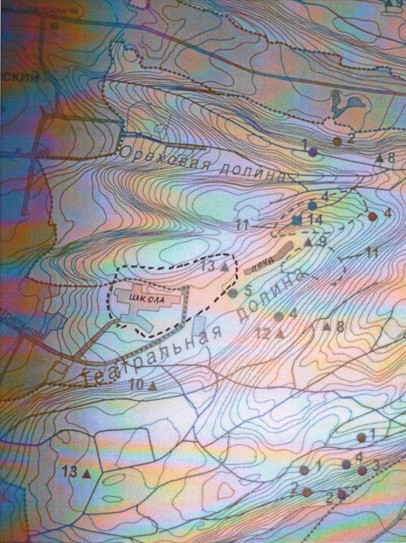                    Приложение 2. Каталог.  Первоцветы Дудергофских высот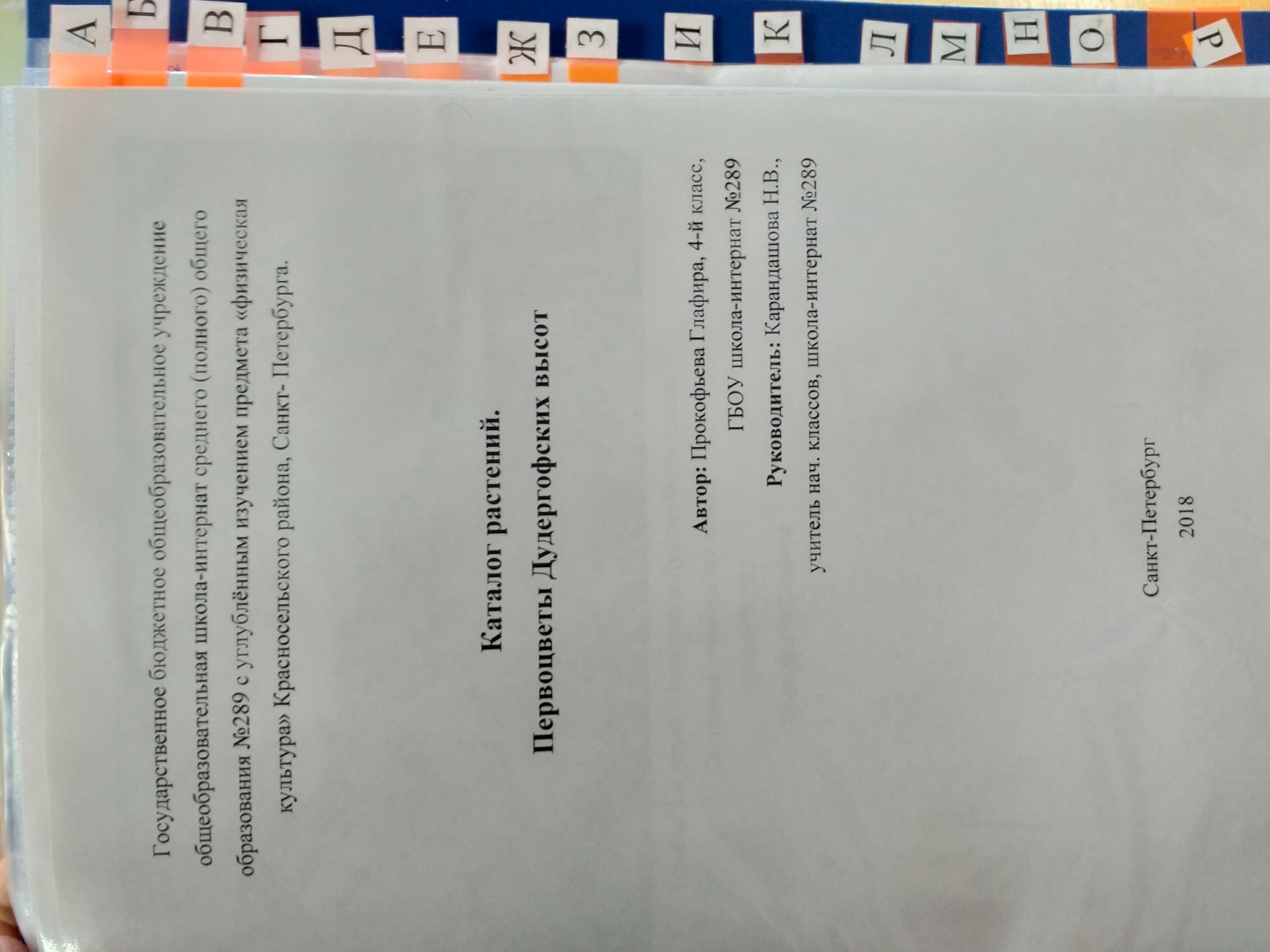 